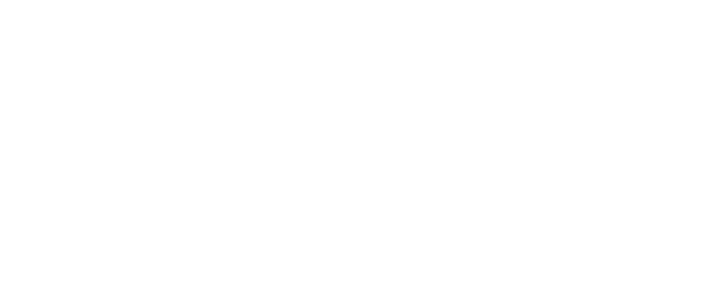 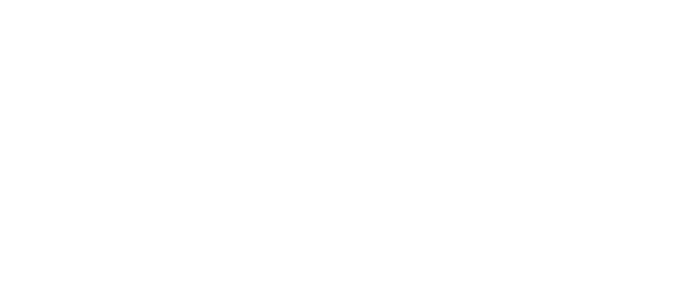 8 ─ ПРОЕКТ 12700 "АЛЕКСАНДРИТ"8 ─ ПРОЕКТ 12700 "АЛЕКСАНДРИТ"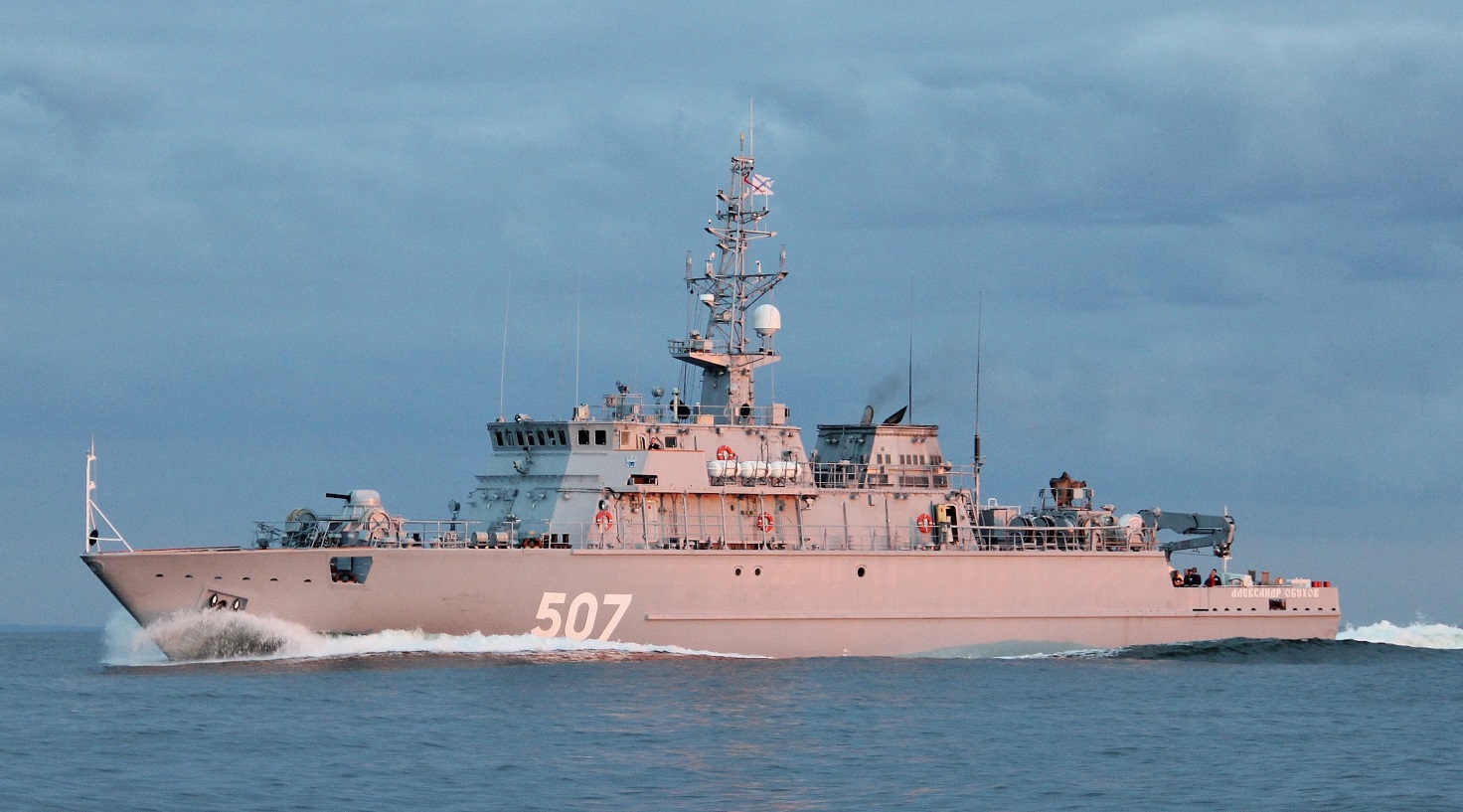 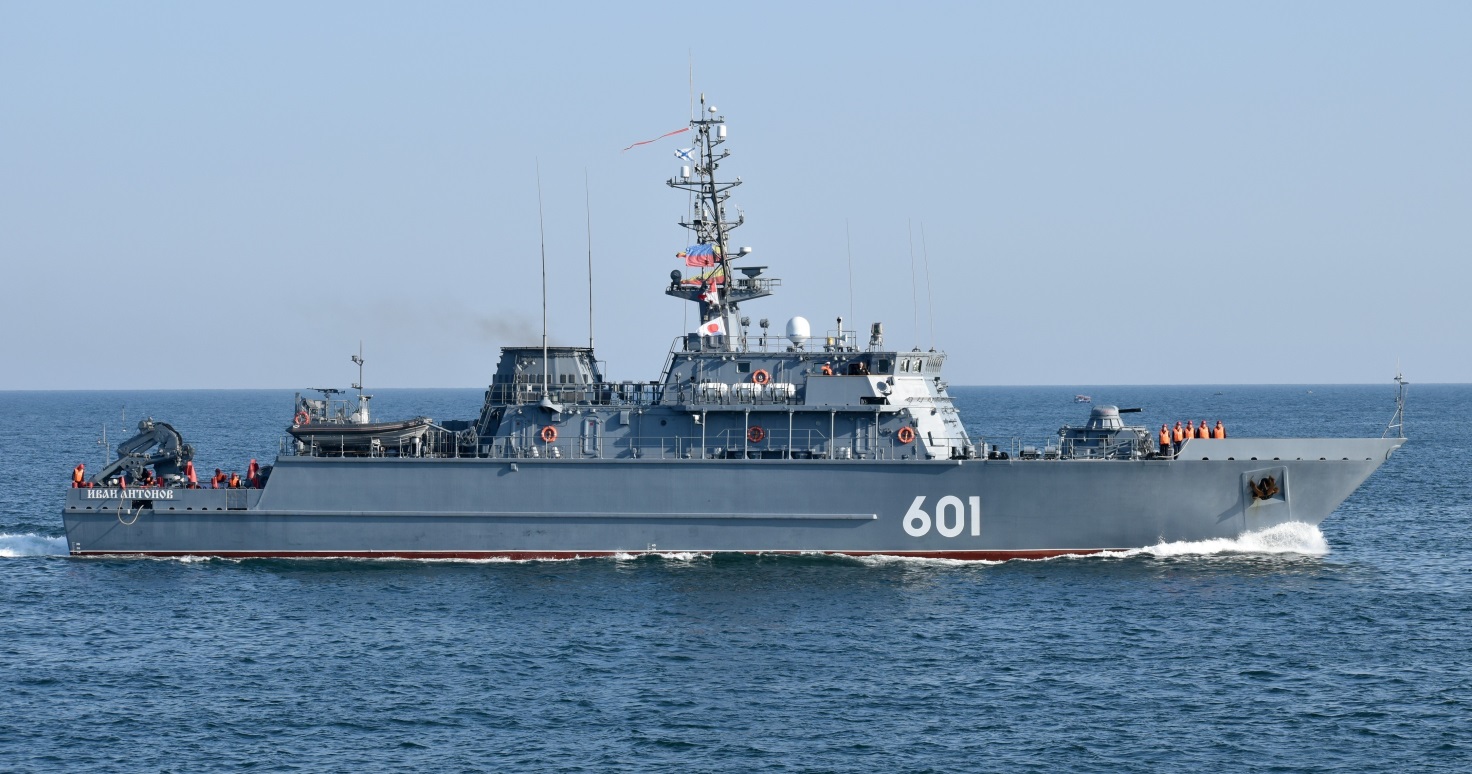 Класс  │  Минно-тральные  кораблиПодкласс  │  Базовые тральщики2022202219 – ПРОЕКТ 1265* / 12650 "ЯХОНТ"19 – ПРОЕКТ 1265* / 12650 "ЯХОНТ"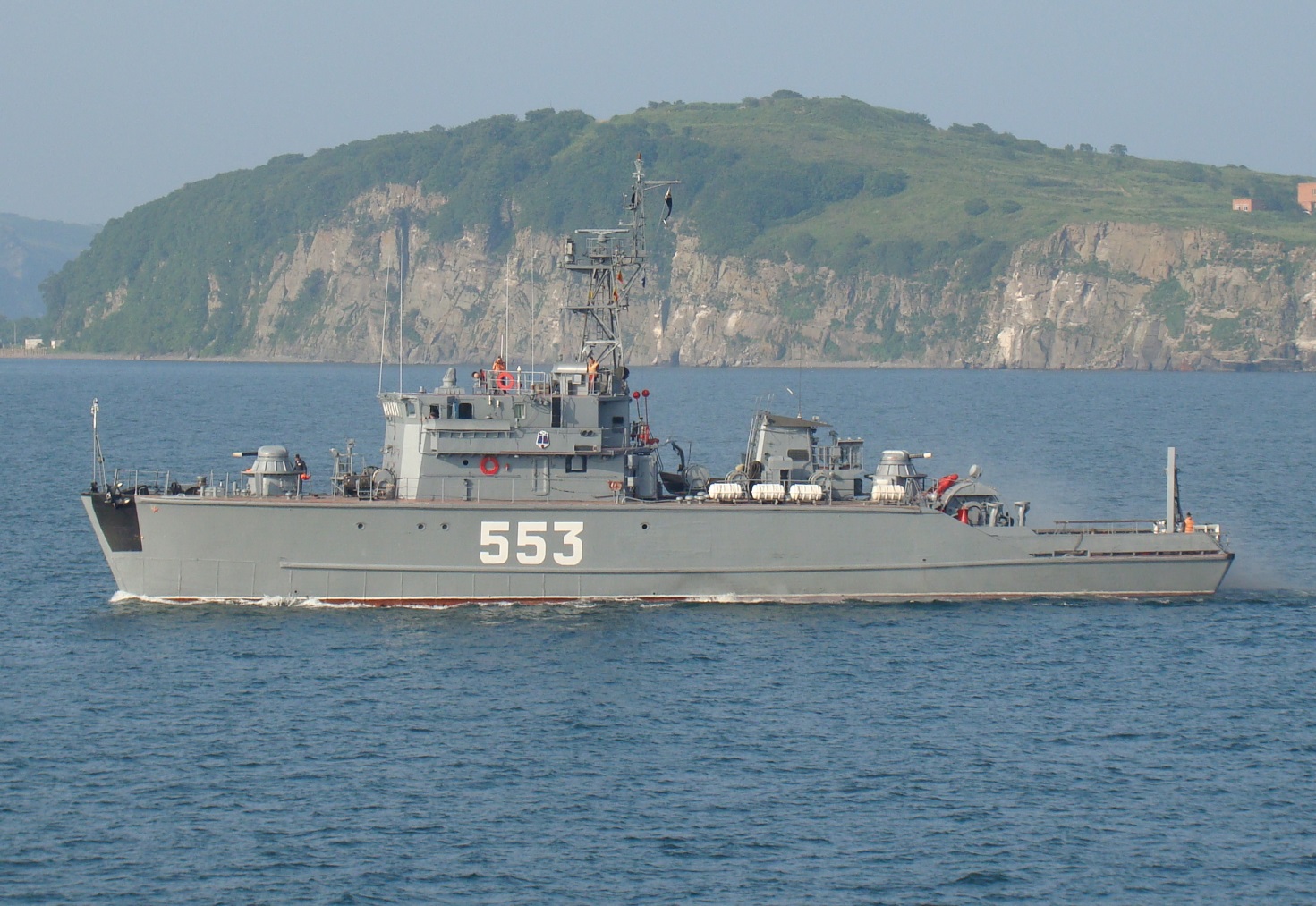 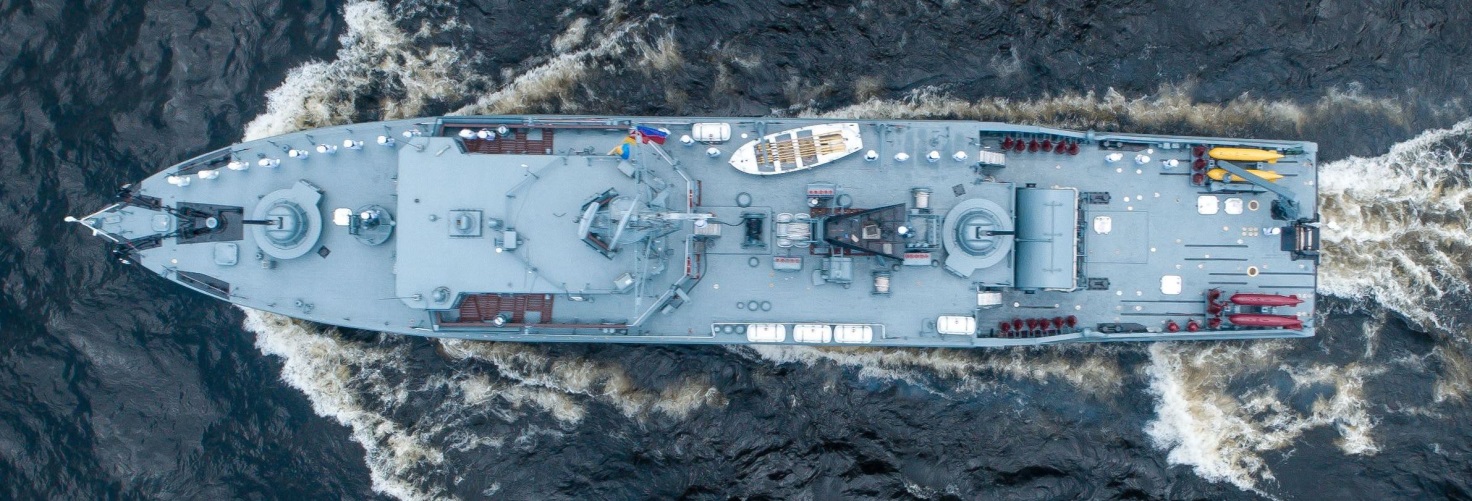 Класс  │  Минно-тральные  кораблиПодкласс  │  Базовые тральщики20222022